Załącznik nr 2
do zarządzenia  nr 4/2020/2021                 
Dyrektora Szkoły Podstawowej im. Marii Konopnickiej 
w Gozdowie z dnia 16 września 2020r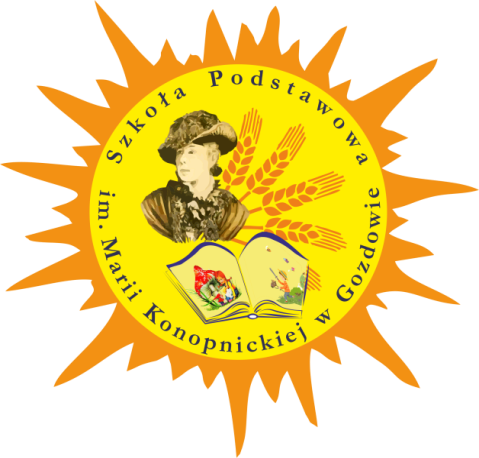 REGULAMIN ŚWIETLICY SZKOLNEJ 
W SZKOLE PODSTAWOWEJIM. MARII KONOPNICKIEJW GOZDOWIE
Gozdowo, wrzesień 2020r.Regulamin opracowany zgodnie z art. 105 ustawy z dnia 14 grudnia 2016r. Prawo oświatowe oraz Statutem Szkoły Podstawowej im. Marii Konopnickiej w Gozdowie.Wstęp1.	 Głównym celem pracy świetlicy jest zapewnienie opieki wychowawczej, 	pomoc w nauce, rozwijanie zainteresowań i uzdolnień wychowanków, 	stworzenie odpowiednich warunków do nauki własnej.2.	 Ze świetlicy korzystają uczniowie, których rodzice nie mogą zapewnić im opieki 
z racji wykonywanej pracy zawodowej lub 	innych okoliczności wymagających zapewnienia opieki.3.	 Kwalifikacja ucznia do świetlicy odbywa się na podstawie Karty 	Zgłoszenia Dziecka do świetlicy szkolnej (Załącznik nr 1), składanej do wychowawcy świetlicy w ściśle określonym terminie (pierwszy tydzień września).4.	 Rodzic jest zobowiązany do aktualizacji danych wskazanych we wniosku o przyjęcie do świetlicy.5.	Świetlica zapewnia zajęcia świetlicowe uwzględniające potrzeby 	edukacyjne oraz rozwojowe dzieci i młodzieży, a także ich możliwości 	psychofizyczne, w szczególności zajęcia rozwijające zainteresowania 	uczniów, zajęcia zapewniające prawidłowy rozwój fizyczny oraz 	odrabianie lekcji.Założenia organizacyjne1. 	Do świetlicy przyjmuje się i zapewnia zajęcia świetlicowe dla:	 a) uczniów z klas I-VIII, którzy muszą przebywać dłużej w szkole ze względu na:	- czas pracy rodziców;	- na wniosek rodziców;	- organizację dojazdu do szkoły lub inne okoliczności wymagające zapewnienie opieki w szkole;	- w zajęciach świetlicowych biorą udział również dzieci nieuczestniczące w  lekcjach religii oraz oczekujące na zajęcia pozalekcyjne i dodatkowe.2.	 Przyjmowanie uczniów do świetlicy dokonuje się na podstawie 	pisemnego zgłoszenia rodziców dziecka - karty zgłoszenia do świetlicy szkolnej 3. 	Uczniowie mogą korzystać z opieki w świetlicy w godzinach od 7.00 do 	15.30. 4. 	Świetlica realizuje swoje zadania zgodnie z opracowanym na dany rok Planem pracy, do zadań świetlicy w szczególności należą:	1) organizowanie pomocy w nauce, przyzwyczajanie do samodzielnej pracy umysłowej;	2) organizowanie gier i zabaw ruchowych oraz innych form kultury fizycznej 
w pomieszczeniu i na powietrzu;	3) organizowanie zajęć, mających na celu ujawnianie oraz rozwijanie 	zainteresowań, zamiłowań i uzdolnień;		4) kształtowanie właściwych postaw społecznych, rozwijanie umiejętności rozwiązywania sytuacji konfliktowych, panowania nad 	emocjami i ponoszenia odpowiedzialności za własne czyny;	5) upowszechnianie nawyków prozdrowotnych, wdrażanie do  przestrzegania zasad higieny i czystości oraz dbałości o zachowanie 	zdrowia;	6) kształtowanie nawyków umiejętnego organizowania kulturalnej rozrywki spędzania wolnego czasu;	7) współpraca z rodzicami, nauczycielami i wychowawcami uczniów 	uczęszczających do świetlicy. 5. Zajęcia świetlicowe mogą odbywać się w innym pomieszczeniu oraz na 	szkolnym placu zabaw, szczególnie w sytuacjach, gdy pozwalają na to warunki pogodowe.	 6. Uczniowie przebywający w świetlicy zobowiązani są do przestrzegania 	Regulaminu świetlicy.Wewnętrzny Regulamin Świetlicy Szkolnej1. Uczeń po wejściu do świetlicy ma obowiązek zgłosić się do nauczyciela. 2. Uczeń ma obowiązek informowania nauczyciela świetlicy o 	każdorazowym nawet krótkotrwałym, oddaleniu się. 3. Dzieci przebywające w świetlicy szkolnej zostają zapoznane z zasadami 	BHP oraz przeciwpożarowymi przez nauczycieli świetlicy. 4. Dzieci mają obowiązek szanować i dbać  wyposażenie świetlicy. 5. W świetlicy dzieci nie mogą korzystać z telefonów komórkowych. 6. Wychowawcy świetlicy nie ponoszą odpowiedzialności za wartościowe 	przedmioty przynoszone do szkoły. 7.Dzieci ze świetlicy odbierane są przez rodziców lub inne upoważnione osoby 
w karcie zgłoszeniowej.8. Rodzice zobowiązani są do poinformowania nauczyciela 	świetlicy o odbiorze dziecka ze świetlicy. 10. W pracy z dziećmi wychowawca świetlicy współpracuje z pedagogiem 	szkolnym oraz wychowawcami klas. 11. Wychowawca klasy wystawiając ocenę z zachowania na koniec roku szkolnego uwzględnia opinię wychowawcy świetlicy na temat każdego 	dziecka uczęszczającego do świetlicy. 12. Jeżeli w trakcie trwania roku szkolnego, rodzic/opiekun prawny 	postanowi wypisać dziecko ze świetlicy, powinien ten fakt zgłosić 	nauczycielowi świetlicy. 13. Wychowawca świetlicy ma obowiązek niezwłocznie powiadomić 	wychowawcę lub pedagoga szkolnego o problemach wychowawczych 	zaistniałych podczas zajęć 
w szkolnej świetlicy. 14.Obowiązkiem rodziców jest przestrzeganie godzin pracy świetlicy i punktualnego odbierania dzieci. 15. W świetlicy, przez cały rok szkolny, obowiązuje zmiana obuwia. 16.Rodzice dziecka zobowiązani są powiadomić wychowawców świetlicy 
o zmianie danych kontaktowych oraz wszystkich innych istotnych informacjach, które mogą mieć wpływ na bezpieczeństwo i funkcjonowanie dziecka w szkole (choroby, alergie, orzeczenia poradni itp.). 17. W momencie zapisu dziecka do świetlicy rodzice zapoznają się i akceptują Regulamin Świetlicy.Prawa i obowiązki ucznia w świetlicy1. 	Uczeń ma prawo do:	 a) do wyboru zajęć zgodnie z zainteresowaniami; 	b) uczestnictwa i udziału we wszystkich organizowanych zajęciach i zabawach; 	c) rozwijania samodzielności, samorządności oraz społecznej aktywności; 	d) rozwijania swoich zainteresowań, zamiłowań i uzdolnień; 	e) życzliwego, podmiotowego traktowania; 	f) swobody w wyrażaniu myśli i przekonań; 	g) uzyskania pomocy w przypadku trudności w nauce; 	h) właściwie zorganizowanej opieki wychowawczej (zapewnienie 	bezpieczeństwa fizycznego i psychicznego); 	i) poszanowania godności osobistej, ochrony przed przemocą fizyczną i 	psychiczną 	j) korzystania z pomieszczeń świetlicowych i szkolnego placu zabaw; 	k) korzystania z materiałów plastycznych, księgozbioru świetlicy, zabawek, gier 
i sprzętu sportowego; 2.  Uczeń ma obowiązek: 	a) przestrzegać określonych zasad dotyczących przede wszystkim: bezpieczeństwa pobytu w świetlicy, kulturalnego zachowania się, 	współdziałania w grupie, podstawowych zasad higieny, dbania o ład i 	porządek oraz szanowania sprzętu stanowiącego wyposażenie świetlicy; 	b) zostawić tornister w wyznaczonym miejscu w świetlicy; 	c) stosować się do poleceń wychowawców świetlicy oraz innych 	pracowników szkoły; 	d) informować każdorazowo wychowawców świetlicy o swoim przyjściu oraz wyjściu ze świetlicy;	 e) zgłaszać wszelkie wypadki oraz swoje złe samopoczucie; 	f) aktywnie uczestniczyć w zajęciach i zabawach świetlicowych; 	g) uczeń odpowiada za własne postępowanie;	 h) w świetlicy uczeń zachowuje się kulturalnie.V. Rekomendacje i wytyczne MEN, MZ, GIS dotyczące funkcjonowania świetlicy  podczas epidemiiW  świetlicy szkolnej umieszczono płyn do dezynfekcji rąk. Uczniowie wchodząc  do świetlicy koniecznie muszą  zdezynfekować ręce.W  sali, w której przebywa grupa, usunięto przedmioty i sprzęty, których nie można skutecznie umyć, uprać lub dezynfekować. Przybory do zabaw na powietrzu np. piłki itp. wykorzystywane podczas zajęć są dokładnie czyszczone i dezynfekowane.W sali odległości pomiędzy stanowiskami dla uczniów wynoszą min. 1,5 m. Dwóch uczniów siada przy jednym stoliku.Uczeń posiada własne przybory i podręczniki, które w czasie zajęć mogą znajdować się na stoliku szkolnym ucznia, w tornistrze. Uczniowie nie mogą wymieniać się przyborami szkolnymi między sobą.Po każdych zajęciach z grupą stoliki są  zdezynfekowane.Sale wietrzone są co najmniej raz na godzinę, w czasie przerwy, a w razie potrzeby także w czasie zajęć.Uczniowie mogą korzystać z boiska szkolnego oraz przebywać na świeżym powietrzu na terenie szkoły, przy zachowaniu dystansu pomiędzy nimi.Uczniowie są poinformowani  o tym, że nie mogą zabierać ze sobą do szkoły niepotrzebnych przedmiotów.Rodzice nie mogą wchodzić do szkoły chyba, że wcześniej wizyta była umówiona, pozostali powinni zadzwonić do drzwi wejściowych. Rodzice i opiekunowie przyprowadzający/odbierający uczniów do/ze szkoły mają obowiązek zachować dystans społeczny w odniesieniu do pracowników szkoły oraz innych uczniów i ich rodziców wynoszący min. 2 m. Rodzice czekają na dziecko w strefie wyznaczonej.Rodzice wchodzący do szkoły powinni zachować środki ostrożności - osłonę ust 
i nosa, rękawiczki jednorazowe oraz dezynfekcję rąk.Do pracy w szkole mogą przychodzić jedynie zdrowe osoby, bez jakichkolwiek objawów wskazujących na chorobę zakaźną.